Karta pracy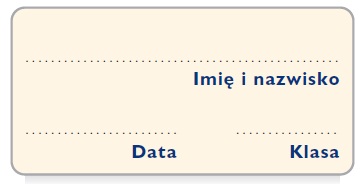 Wykrzykniki1. Określ, w jakim celu zastosowano wykrzykniki w poszczególnych przykładach.Bęc, bęc, bęc, już jeden leci!Pac, pac, pac, już drugi spadł!______________________________________________________________________________________________________________________________________________________Uff, jak gorąco!______________________________________________________________________________________________________________________________________________________Kici, kici, kotku, gdzie jesteś?______________________________________________________________________________________________________________________________________________________2. Sformułuj definicję wykrzyknika poprzez uzupełnienie schematu.to WYKRZYKNIKsłuży do